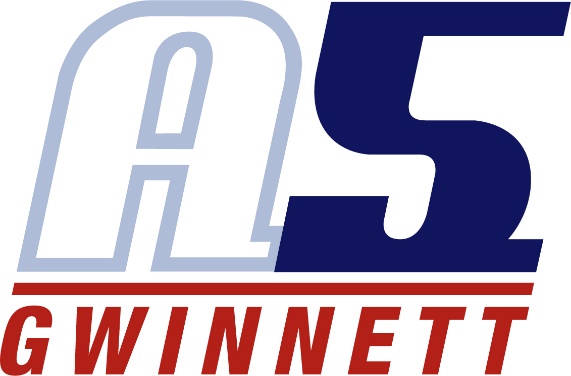 Jazmine “Coach Z” Washington Coaching Experience:A5 Gwinnett Volleyball Club (2013 – Present)18-2 Head Coach (2016-2018)17-2 Assistant Coach (2013-2014)15-1 Assistant Coach (2014-2015)15-2 Assistant Coach (2015-2016)Lambert Feeder ProgramHead Coach of the A-TeamSouth Gwinnett High SchoolHead Coach, Varsity (2012 - Present)Went to State 2 years in a rowAtlanta Boom Volleyball Institute Head CoachPlaying Experience:Middle BlockerAlumnae of South Gwinnett High SchoolPlayed Club Volleyball for Atlanta Boom Volleyball InstituteEarned athletic scholarship to University of Louisiana-Monroe Other:Enjoy coaching young athletes and assisting them in reaching their goals and aspirations